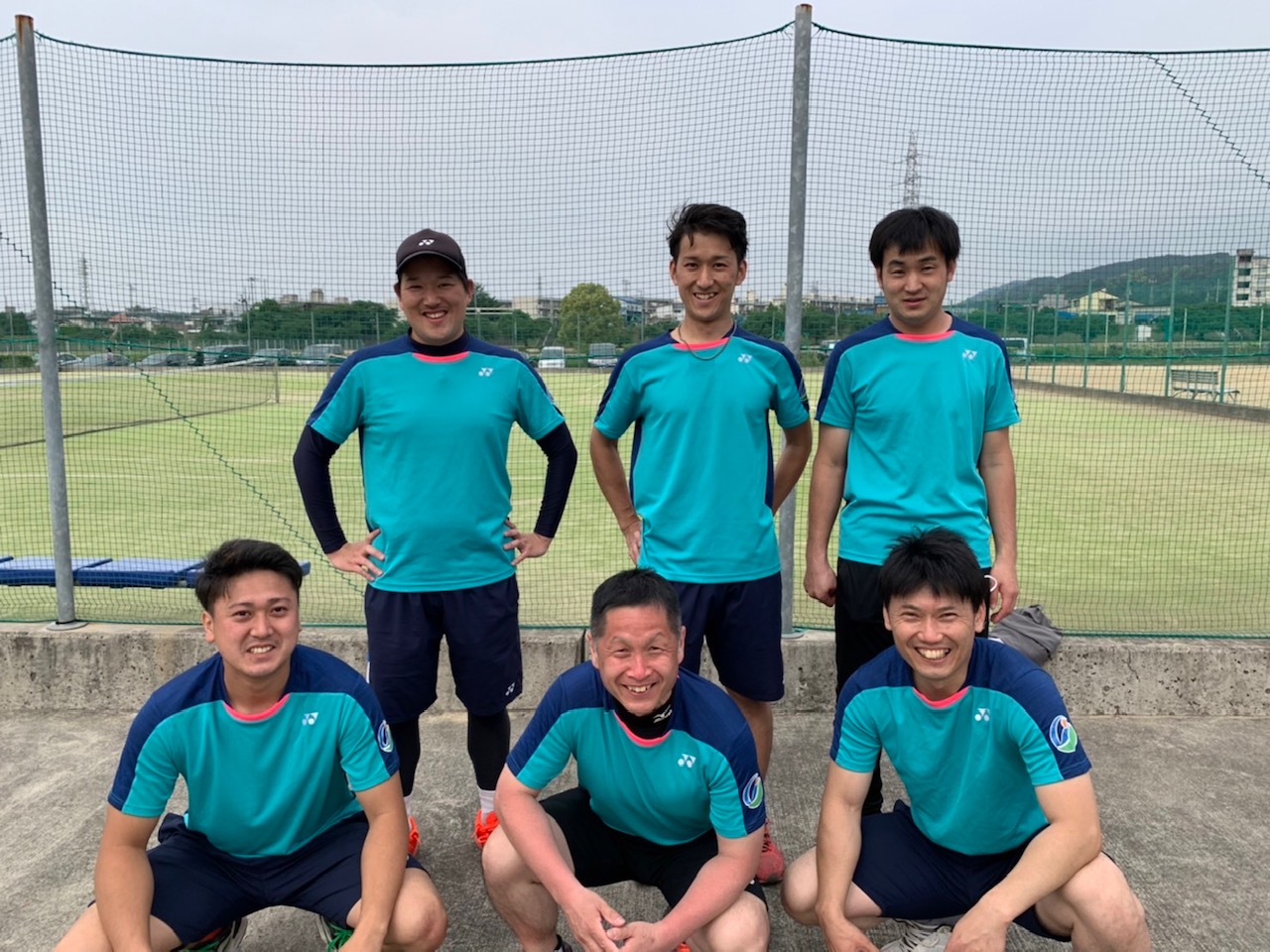 1位　今治市役所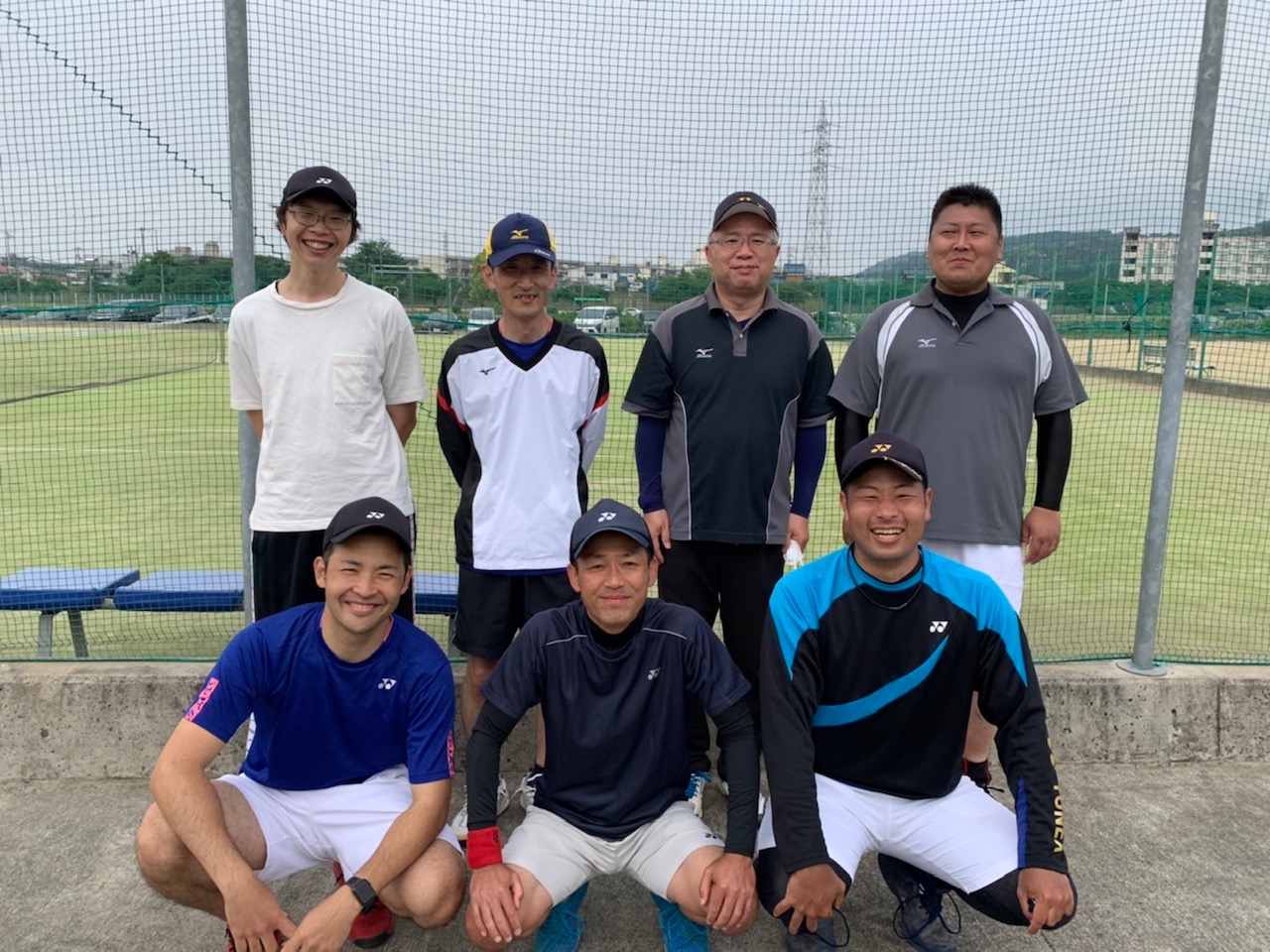 2位　新居浜市役所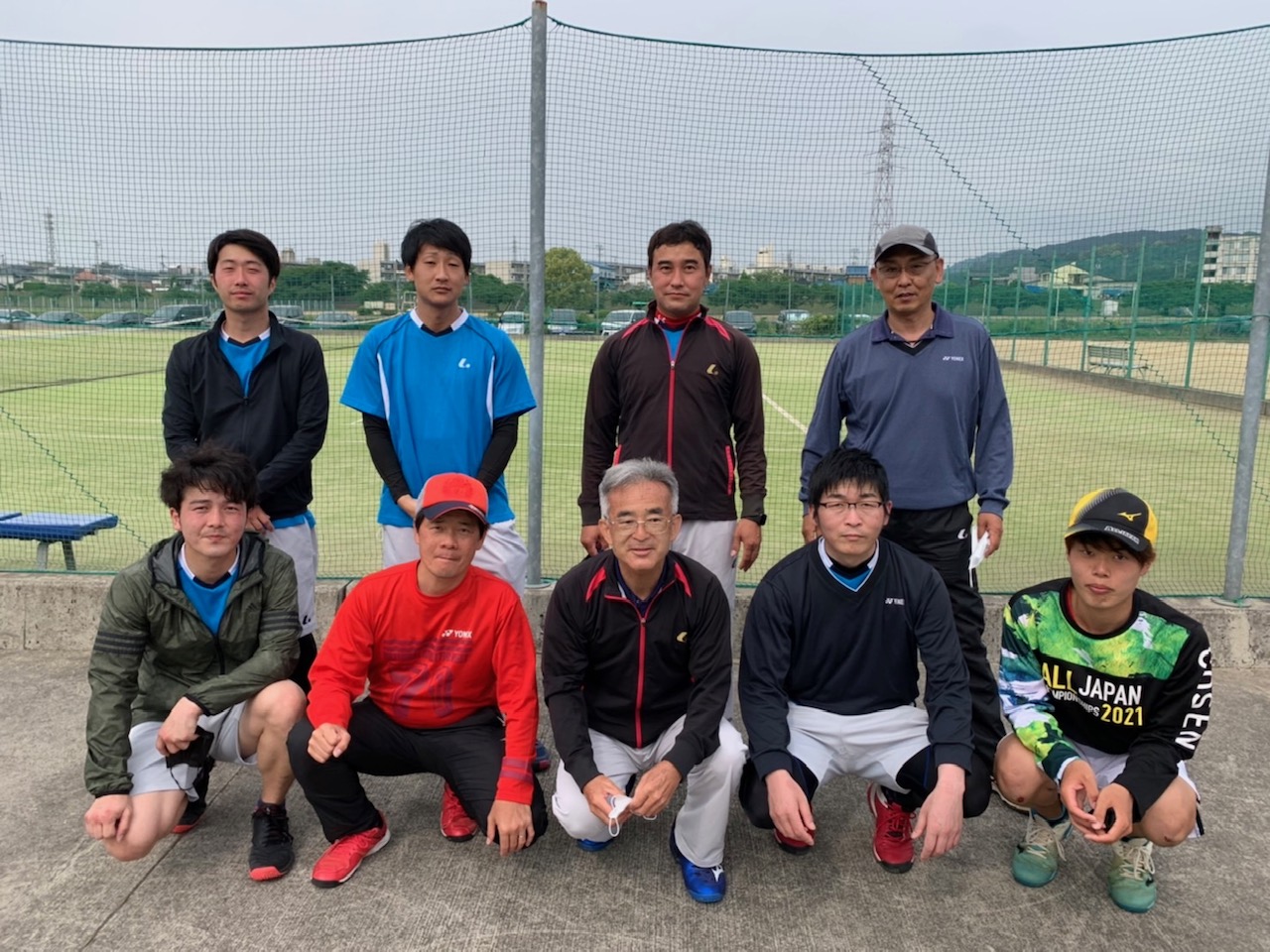 3位　フジカンパニーズ